План конспект відкритого уроку з  фізичної культури (гімнастика) для учнів 9-Б класу                            Вчитель фізичної культури : А.М БєловаМодуль: Гімнастика. Тема уроку: Техніка виконання та оволодіння елементів гімнастики, акробатики, атлетичної гімнастики (розвиток основних фізичних якостей методом колового тренування) Гімнастичні вправи на матах (килим). Розвиток гнучкості. Мета: 1.Освітня. Удосконалення комплексу загальнорозвиваючих вправ. Виховна.   Розвиток дисциплінованості та колективізму.2.Оздоровча. Формування навиків оволодіння елементами гімнастики, розвиток основних фізичних якостей методом колового тренування, збереження та зміцнення здоров`я учнів.Завдання уроку      1. Повторити та закріпити техніку виконання гімнастичних вправ. 2. Розвивати фізичні якості учнів методом колового тренування та самостійної роботи під час виконання вправ по станціях. 3. Виховувати дисциплінованість, почуття єдності та увагу учнів на уроках гімнастики.Інвентар:  висока та низька перекладини, гімнастичні мати, гантелі, скакалки, гімнастичні обручі, гімнастичні лави, баскетболні м’ячі, свисток, секундомір.Місце проведення: спортивний зал.Дата: 14.12.2023р.№Зміст урокуДозуванняОрганізаційно-методичні вказівкиІПідготовча частина -Шикування, привітання, -Повідомлення завдань уроку.-Інструктаж з ТБ.ЧСС за 1 хв.Стройові вправи:- повороти на місці;- перешикування з однієї шеренги в дві і назад;- перешикування в три шеренги і назадРізновиди ходьби з виконанням вправ на поставу:А) на носках, руки на пояс;Б) на п’ятках, руки на голову;В) на зовнішньому боці ступні, руки на пояс;Г) на внутрішньому боці ступні, руки на пояс;Д) перекатом з п’ятки на носки;Біг:- повільний, рівномірний;- приставними кроками правим боком;- приставними кроками лівим боком;- біг змійкою;- повільний біг.Ходьба. Вправи на відновлення дихання.1-2 – руки вверх, глибокий вдих.3-4- руки вниз , видих-Перешикування з колони по по два з поворотами в русі.ЧСС за 1 хв.-Комплекс ЗРВ на місці1. В. п. – стійка ноги нарізно, руки на пояс:    1- нахилити голову наліво;    2- нахилити голову направо;    3- нахилити голову вперед;    4- нахилити голову назад2. В. п. – стійка ноги нарізно, руки на пояс:    1- поворот голови ліворуч;    2- в. п.;    3- поворот голови праворуч;    4- в. п.3. В. п. – стійка ноги нарізно, руки на пояс:    1-4- колові оберти головою ліворуч;    5-8- колові оберти головою праворуч4. В. п. – стійка ноги нарізно, руки на пояс:    1- підняти плечі вгору і повернути тулуб     ліворуч;    2- в. п.    3- підняти плечі вгору і повернути тулуб     праворуч;    4- в. п.5. В. п. – стійка ноги нарізно, руки за голову:    1-3- руки вгору і одночасно піднятися    навшпиньки (потягнутися за кистями);    4- в. п.6. В. п. – стійка ноги нарізно, права догори:    1-2- ривки руками;    3-4- те саме, змінивши положення рук7. В. п. – стійка ноги нарізно, руки перед    груддю:    1-2- ривки руками;    3-4- поворот ліворуч, руки в сторони,      ривки руками;    5-8- те саме, праворуч8. В. п. – стійка ноги нарізно, руки на пояс:    1-3- пружинні нахили тулуба ліворуч;    4- в. п.    5-7- пружинні нахили тулуба праворуч;    8- в. п.;    9-11- пружинні нахили тулуба ліворуч;    12- в. п.    13-15- пружинні нахили тулуба праворуч;    16- в. п.;9. В. п. – стійка ноги широко нарізно, руки    на пояс:1- нахил тулуба до лівої ноги;2- нахил тулуба посередині;3- нахил тулуба до правої ноги;4- в. п.10. В. п. – стійка ноги нарізно, руки вперед-    в сторони:    1- мах правою ногою до кисті лівої руки;    2- в. п.    3- мах лівою ногою до кисті правої руки;    4- в. п.11. В. п. – випад лівою ногою  вперед, руки    на ліве коліно:    1-3- пружні рухи лівою ногою;    4- стрибком змінити положення ніг;    5-7- пружні рухи правою ногою;    8- в. п.12. Стрибки на місці:    - на лівій нозі;    - на правій нозі;    - на двох ногах;    - «схресті» стрибки13. Ходьба на місціПерешикування з двух шеренг в колону по-одному в русі.15хв.1хв.1хв.30 с.30 с.1хв.1хв.2хв.15 с.15 с.10хв3-4 рази3-4 рази3-4 рази3-4 рази3-4 рази5-6 разів3-4 рази3-4 рази5-6 разів5-6 разів3-4 разипо 10 стрибківПеревірити наявність учнів,та їх самопочуттяЗвернути увагу на дотримання правильних інтервалів і дистанцій Правильність і чіткість виконання, правильність поворотівСпину тримати прямоСпину тримати прямо голову не нахилятиДивитися прямо.У колоні по одному, в обхід по залу.Стежити за поставою. Плечі розправити, підборіддя підняти, тулуб тримати рівно. Вправа сприяє розвитку координації рухівСпину тримати прямоСпину тримати прямо голову не нахилятиДивитися прямо.Не обганяти один одного, тримати дистанцію поточним методомдивитись через ліве плече.Відновлення дихання.Глибокий вдих.Проходячи в колоні , інтервал 2 метри.Фронтальний метод, три шеренгиСлідкувати за правильним  виконанням вправ, осанкою та зовнішніми проявами втомиЗвернути увагу на дозування вправ для учнів спец- та підг- групи.Зберігати рівновагу, глибокий нахил.Оберти робити з високою амплітудою.Повний нахил з присіданням, протилежна нога пряма, тулуб рівний.Тулуб тримати рівно, не нахилятися.Слідкувати за правильним виконанням, нога – горизонтально на підлозі.Спина рівна.ІІОсновна частина- Розподіл учнів по станціях по 2-3 учня. Виконання вправ на кожній станції до свистка. Потім перехід до наступної станції.Станція №1Стрибки на скакалціСтанція №2Випад з гантелямиЗробіть широкий крок вперед, перенесіть центр тіла ваги на виставлену  вперед ногу, а потім на неї присядьте. Тулуб утримувати прямим і не завалюватися по сторонам. Передня(з якої починали рух) нога зігнута в колінному суглобі під кутом 90 градусів. повторіть випад але вже іншою ногою. Станція №3Підтягування на низькій перекладині хватом до себе.В.п. – руки розгинанні на перекладині у висі,ноги прямі.1.- зігнути руки у висі на перекладині.  2.- в.п.Станція №4Піднімання тулуба в сід з положення лежачи на спині з баскетбольними м’ячами.В.п. лежачі на спині, ноги зігнуті в колінах,в руках за баскетбольні м’ячі.Станція №5Присідання на повну стопуСтанція №6Гімнастичні вправи на килимі.25хв.4хв1х- 30с1х- 30с1х- 30с1х- 30с1х- 30с1х- 30с      1х- 30с1х- 30сНоги прямі, правильно дихати.Спецгрупа ноги зігнуті в колінах або по черзі праву і ліву ноги, відпочинок 15-20 сек.Ноги тримати рівно,слідкувати за технікою дихання. Стрибати однаковим темпом, поштовх двома ногами.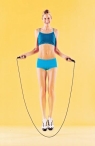 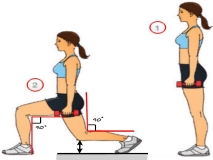 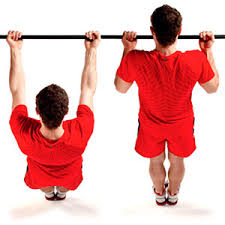 Тулуб тримати рівно, слідкувати за технікою дихання.Ноги прямі, правильно дихати.Спецгрупа ноги зігнуті в колінах або по черзі праву і ліву ноги, відпочинок 15-20 сек.Ноги тримати рівно, слідкувати за технікою дихання.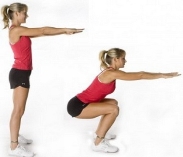  спец. групаВиконує по можливості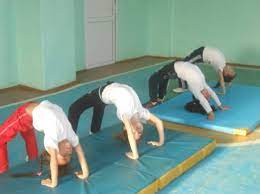 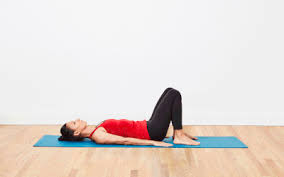 ІІІЗаключна частина1.Шикування3. Підбиття підсумків уроку. Оцінювання роботи на уроці4. Домашнє завдання.1. Виконувати силові вправи (згинання рук в упорі лежачи, стоячи на колінах).  Піднімання тулуба в сід, вправи на гнучкість, 2. Робити комплекс ритмічної гімнастики – 8-10 вправ .5 хв.20 с.40 с.1 хв.1 хв.2 хвОцінити діяльність учнів,Відзначити кращих.